World War II MapUse colored pencils ONLY!!! No markers!!Use the map on page 918 and to complete the assignment.Color and LABEL the Allied Nations one color: United Kingdom		Soviet Union	Color and LABEL the Axis Nations a different color: Germany			Italy			Hungary		Romania Austria			Czechoslovakia	Color the water blue!!!Make a key.Name ______________________________________World War II—Europe Map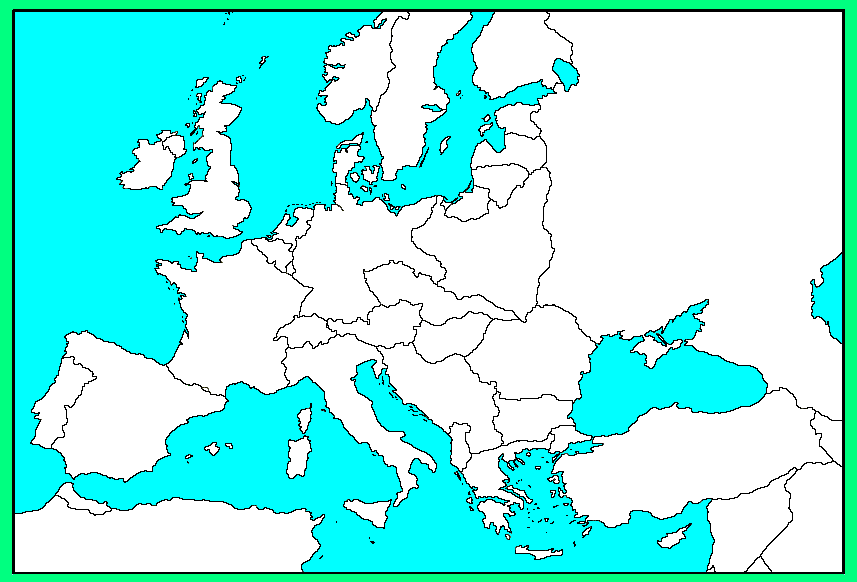 